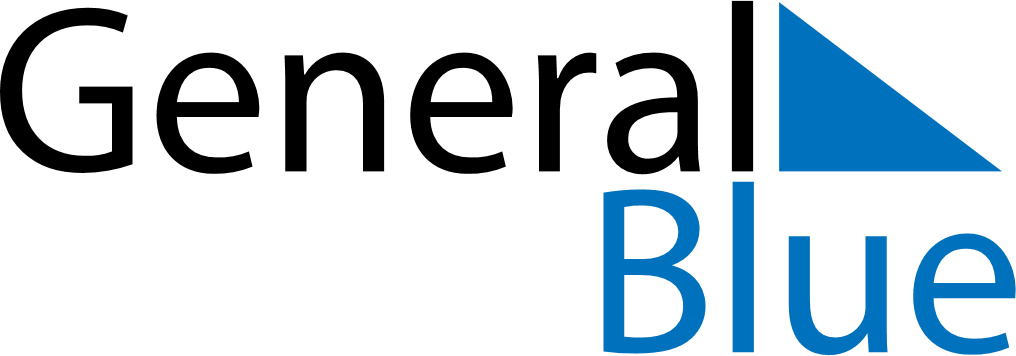 February 2018February 2018February 2018KosovoKosovoSundayMondayTuesdayWednesdayThursdayFridaySaturday1234567891011121314151617Independence Day1819202122232425262728